 АДМИНИСТРАЦИЯ 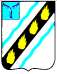 СОВЕТСКОГО МУНИЦИПАЛЬНОГО РАЙОНА  САРАТОВСКОЙ ОБЛАСТИ ПО С Т А Н О В Л Е Н И Е	 от 16.12.2011 №  947 р.п. Степное О внесении изменений в постановление администрации Советского муниципального района от 16.02.2011  № 90 Руководствуясь  Уставом  Советского  муниципального  района, администрация Советского муниципального района ПОСТАНОВЛЯЕТ:  Внести изменения в постановление администрации от 16.02.2011 № 90 «Об утверждении долгосрочной муниципальной целевой программы «Развитие физической культуры и спорта в Советском муниципальном районе на 2011- 2015 годы» (с изменениями от 22.04.2011 № 262, от 11.05.2011 № 302, от 08.07.2011 № 468, от 21.07.2011 № 501, от 29.07.2011 № 532, от 18.08.2011 №   от  19.09.2011  №652),  изложив  приложение  №  2  к  долгосрочной муниципальной целевой программе в новой редакции (прилагается).	 Глава администрации  Советского муниципального района                                   А.В. Стрельников                                                                     Иванищев А.А. 5-37-71  Приложение к постановлению  администрации  советского муниципального                                                                                                                       района    от 16.12.2011 №  947 «Приложение №2 Перечень мероприятий По Развитие физической культуры и спорта в Советсков Муниципальном районе на 2011-2015 годы п/п Наименлование мероприятия Источники финансирования Срок исполненВсего(тыс. руб.) Объем  финансирования по годам, тыс. руб. тветственный выполнение мероприятиия 2011  2012  2013  20014  2015   1. 2. 3. 4. 5. 6. 7. 8. 9. 10. 11. Раздел 1. Массовые спортивные праздники, посвященные знаменательным датам Спортивный  праздник, 	средства местного бюджета 	22 	Отдел по молодежной посвященный  Дню 	2011-2015 	96 	4 	20 	24 	26 	политике, 1. Победы другие источники физкультуре и спорту   социальным вопросам Спортивный  праздник, 	средства местного бюджета	96 	22 	администрации  СМР, посвященный  Дню 	2011-2015	4 	20 	24 	26 	тренеры  ДЮСШ,  2. молодежи другие источники Спортивный  праздник, 	средства местного бюджета	22 посвященный  Дню 	100,5 	8,5 	20 	24 	26 преподаватели учебных  заведений района  	физкультурника2011-2015другие источники Спортивный  праздник, посвященный  Дню работников  нефтяной  и газовой средства местного бюджета 	 120 8 25 27  29 31 4. промышленности другие источники 2011-2015  65 11    13 14 15 Итого по разделу 1 Раздел 2. Соревнования по видам спорта на первенство района Волейбол 477,5 35,5  8,5 106  115  124     Первенство  района  среди сельских КФК   Первенство  района  среди промышленных КФК   Первенство  района  среди женщин  команд средства  местного бюджета другие источники средства  местного бюджета другие источники средства  местного бюджета другие источники 2011-2015 	71 2011-2015 	82 2011-2015 	 66 5 5  16  5 15  15 15 16  16 16 17  17 17 18  Отдел  по молодежной политике, физкультуре и спорту 18   социальным вопросам  администрации СМР, тренеры  ДЮСШ,  преподаватели учебных  заведений района 18 Гиревой спорт   Первенство района	 средства  местного бюджета другие источники 2011-2015 	46 10  11  12  13  Легкая атлетика   Первенство  района  по легкоатлетическому кроссу средства  местного бюджета другие источники 2011-2015 	46 10 11 12 13 Настольный теннис   Первенство района	 средства  местного бюджета другие источники 2011-2015 	49 3 10 11 12 13  Шахматы, шашки   Первенство  района  по шашкам средства  местного бюджета другие источники 2011-2015 	48 2 10 11 12 13 2 Первенство  района  по шахматам средства  местного бюджета 2011-2015 	48 2 10 11 12 13 Футбол, мини-футбол друг ие исто чники   Первенство  района  по мини-футболу средства  местного бюджета 2011-2015 	97,15 10,5 15 22 24 26 другие источники Отдел  по   Первенство  района  по средства  местного жной  политике, футболу бюджета другие источники 2011-2015 	90   3 15  22  24  26  ьтуре  и  спорту  и ьным  вопросам страции  СМР,   Осенний  кубок  по 	средства  местного 2011-2015	69 	ы  ДЮСШ,  футболу бюджета другие источники 3  15  16  17  18  аватели  учебных ий района    Всеенний  кубок  по футболу   Участие  в  Первенстве области по футболу среди ветеранов   Районный  турнир  по футболу  среди  детских дворовых команд на кубок Губернатора средства  местного бюджета другие источники средства  местного бюджета другие источники средства  местного бюджета другие источники 2011-2015 	69 2011-2015 	 80 2011-2015 	 68  3  12 2 15  14 15 16 16 16 17  18 17 18  20 18   районный  турнир  по 	средства  местного 2011-2015	15 	16 	17 	18 футболу «Кожаный мяч» бюджета другие источники 69 3  	Традиционный  турнир средства местного бюджета	2011-2015	15 	16 	17 	18 по  футболу  памяти 	66 Ю.В. Попова 	другие источники другие источники Лыжные гонки   Первенство района	 средства  местного бюджета другие источники 2011-2015 	48 2 10 11 12 13 Бадминтон   Первенство района	 средства  местного бюджета другие источники 2011-2015 	 46 10 11 12 13 Баскетбол   Первенство района	средства  местного 2011-2015	10 	11 	12 	13 бюджета	49 	3 другие источники   Соревнования  инвалидов  детей инвалидовсредства  местного бюджета другие источники 2011-2015 	 46 10 11 12 13 Итого по разделу 2 1263,15  79,15 254 287 310 333 Раздел 3. Организация и проведение смотров конкурсов	   Районный смотр-конкурс на  лучшую  постановку физкультурно-оздоровительной  и спортивно-массовой работы  с  детьми, подростками  и молодежью  по  месту жительства средства местного бюджета  2011-2015	 другие источники 52 10 12 14 16   Итого по разделу 3 52 0 10 12 14 16 Раздел 4. Участие в областных спортивных мероприятиях   Участие районных средства  местного 2011-2015 5 10 11 12 13  Отдел  по  ДЮСШ,  преподаватели учебных заведений района 	Областной турнир по средства  местного 	70 	75  80 	85 бюджета боксу 2011-2015 другие источники 310   Участие  районной команды  в  зональных  и областных соревнованиях  среди учащихся  школ  « Президентские состязания  средства местного бюджета  2011-2015	 другие источники  52  6,5 6,5 10 12 14 16  Отдел по молодежной политике, физкультуре и спорту и социальным вопросам    Участие    команды  ГОУ НПО ПУ-77 в областной средства местного бюджета  2011-2015	 	 Спартакиаде   учебных 	другие источники	20 заведений  начального профессионального 3 3,5 4 4,5 5 образования   Областной  зональный	средства местного бюджета  2011-201515 турнир  юных 	72 	3 	17 	18 	19 футболистов  «Кожаный мяч» другие источники Финал областного средства местного бюджета 20 22  24 26 6 турнира юных футболистов  «Кожаный мяч» другие источники Областной зональный турнир по футболу среди средства местного бюджета 74,5 2,5  15 17  19 21 7. дворовых команд на Кубок Губернатора Саратовской обл. другие источники 2011-2015 Финал турнира по футболу среди дворовых средства местного бюджета 92 20 22  24 26 8 команд на Кубок другие источники Губернатора Саратовской обл. 2011-2015 Областная  зимняя 	средства местного бюджета 	76 	4 	15 	17  19 	21 9 Спартакиада сельских другие источники спортсменов (волейбол) 2011-2015   Областная  Спартакиада 	средства местного бюджета  2011-2015допризывной молодежи 	другие источники	77 	5 	15 	17 	19 	21   Областная  Спартакиада 	средства местного бюджета  2011-2015129 	30 	32 	33 	34 трудящихся другие источники 25 25 12  Областная  Спартакиада среди учащихся средних средства местного бюджета   общеобразовательных 	72 	15 	17 	19 	21 школ	другие источники	2011-2015Областной 	средства местного бюджета 	52 	10 	12 	14 	16 13 легкоатлетический кросс«Олимпийски день бега»другие источники 2011-2015 14  Областная  Спартакиада 	средства местного бюджета  2011-2015	, ветеранов труда и спорта 	другие источники	132 	30 	32 	34 	36 6,5 	6,5 Итого по разделу 4 1247,5  60,5  278,5  307  333,5  360 	 Раздел 5. Физкультурно-оздоровительная и спортивная работа в школах района и ГОУ НПО ПУ-77   «Президентские средства местного бюджета  2011-2015	 состязания»  в  школах района  другие источники  20 3 3,5 4 4,5 5 Итого по разделу 5 325 58 61,5 65 68,5 72 Раздел 6. Спортивно-массовые мероприятия и работа Степновской ДЮСШ и ГОУ ДОД «СОДЮСШ «Урожей»	 «Ровесник»	другие источники   Участие ДЮСШ в 	средства местного бюджета  2011-201595 	15 	17 	19 	21 	23   Участие в четырех 	средства местного бюджета  2011-2015100 	105 	110 	115 областных Спартакиадах 	465,6 	35,6 ГОУ ДОД «СОДЮСШ «Урожай»  другие источники 55 55 Итого по разделу 6 1140,6  200,6  217 Раздел 7. Спартакиады работников газовой  промышленности	 229 241 253   Волейбол средства местного бюджета 2011-2015   Мини-футбол другие источники	80 	12 	14 	16 	18 	20 средства местного 2011-2015 бюджета другие источники	 Профком  СУПХГ (по согласованию) Итого по разделу 7 80 160 12 24 14  16 28 32 18 36 20 40 Раздел  8. Спортивно-массовая работа в муниципальных образованиях, организациях и предприятиях	   Проведение массовых спортивных праздников, посвященных знаменательным датам   Участие предприятий и организаций района в ремонте спортивной базы муниципальных образований средства местного бюджета другие источники	 средства местного бюджета другие источники	 2011-2015 	      14,25 2011-2015 130 10,25  20 98  23 100 26 102 29 104  Отдел  по молодежной политике,  физкультуре  и спорту  и социальным вопросам администрации СМР,  тренеры ДЮСШ,  преподаватели 32 учебных  заведений Итого по разделу 8 544,25  30,25 121  126  131 136 Раздел  9. Спортивная база, спортинвентарь	 района   Текущий ремонт спортивных залов школ   Текущий ремонт спортивного зала ДЮСШ   Приобретение спортивного инвентаря и спортивной формы   Установка хоккейной коробки на стадионе «Нефтяник»   Установка беговых доржек на стадионе «Нефтяник» средства местного бюджета другие источники	 средства местного бюджета другие источники	 средства местного бюджета другие источники	 средства местного бюджета другие источники	 средства местного бюджета другие источники	 2011-2015 2011-2015 2011-2015 2011-2015 2011-2015  79  120  157  3000  1000 10 20 3 89 3000 1000 13 22  14 16 24  16 19 26  18 21 28  20 Отдел  по  молодежной  политике,  физкультуре  и  спорту  и  социальнымадминистрации СМР, тренеры ДЮСШ,  преподаватели учебных заведений районаИтого по разделу 9 Итого по программе, в т.ч.	 4359 4122 49 56 63 69 9569 4610  1094  1208  1298  1387 средства местного бюджета 3802 150 808 884 948  1012 другие источники 5767 4460  286 324 350 375 Верно: Председатель комитета по делопроизводству,  Организаторской и контрольно-кадровой работе                                                                                  С.В.Байрак команд  в  соревнованиях по  лыжным  гонкам  на призы  Губернатора Саратовской  обл. «Лыжня России» бюджета 51 другие источники молодежной политике, физкультуре  и спорту  и социальным вопросам администрации СМР,  тренеры 1.  Учебно-тренеровачный процесс 1.  Учебно-тренеровачный процесс средства местного бюджета  2011-2015 другие источники средства местного бюджета  2011-2015 другие источники средства местного бюджета  2011-2015 другие источники средства местного бюджета  2011-2015 другие источники средства местного бюджета  2011-2015 другие источники средства местного бюджета  2011-2015 другие источники Отдел  по молодежной политике, физкультуре  и спорту  и социальным вопросам администрации СМР,  тренеры Отдел  по молодежной политике, физкультуре  и спорту  и социальным вопросам администрации СМР,  тренеры Отдел  по молодежной политике, физкультуре  и спорту  и социальным вопросам администрации СМР,  тренеры 2.  Работа  спортивных секций  и спцгрупп 2.  Работа  спортивных секций  и спцгрупп средства местного бюджета  2011-2015 другие источники средства местного бюджета  2011-2015 другие источники средства местного бюджета  2011-2015 другие источники средства местного бюджета  2011-2015 другие источники средства местного бюджета  2011-2015 другие источники средства местного бюджета  2011-2015 другие источники средства местного бюджета  2011-2015 другие источники средства местного бюджета  2011-2015 другие источники средства местного бюджета  2011-2015 другие источники средства местного бюджета  2011-2015 другие источники средства местного бюджета  2011-2015 другие источники средства местного бюджета  2011-2015 другие источники 3.  Проведение  семинара судей  и  учителей физкультуры 3.  Проведение  семинара судей  и  учителей физкультуры средства местного бюджета  2011-2015 средства местного бюджета  2011-2015 средства местного бюджета  2011-2015 средства местного бюджета  2011-2015 средства местного бюджета  2011-2015 средства местного бюджета  2011-2015 4.  Районная  Спартакиада 4.  Районная  Спартакиада школьников:шахматы,ле                                                                                   305 школьников:шахматы,ле                                                                                   305 школьников:шахматы,ле                                                                                   305 школьников:шахматы,ле                                                                                   305 школьников:шахматы,ле                                                                                   305 школьников:шахматы,ле                                                                                   305 школьников:шахматы,ле                                                                                   305 ДЮСШ,  гкая  атлетика,лыжные гонки,  волейбол, баскетбол другие источники 55 58 61 64 67 преподаватели учебных заведений района преподаватели учебных заведений района 1.  Учебно-тренеровочный процесс,  укрепление  и развитие  отделений футбола,  волейбола, баскетбола,  тяжелой  и легкой  атлетики,  бокса, настольного тенниса средства местного бюджета  2011-2015 другие источники Отдел  по молодежной политике, физкультуре  и спорту  и социальным вопросам администрации СМР,  тренеры ДЮСШ,  преподаватели учебных  заведений района 2.  Учебно-тренеровочные сборы  в  спортлагере средства местного бюджета  2011-2015 областныв соревнованиях другие источники 525 95 100 105 110 115 